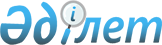 Об установлении видов субсидируемых удобрений и норм субсидий на 2014 год
					
			Утративший силу
			
			
		
					Постановление акимата Западно-Казахстанской области от 29 июля 2014 года № 202. Зарегистрировано Департаментом юстиции Западно-Казахстанской области 13 августа 2014 года № 3607. Утратило силу постановлением акимата Западно-Казахстанской области от 13 апреля 2015 года № 99      Сноска. Утратило силу постановлением акимата Западно-Казахстанской области от 13.04.2015 № 99 (вводится в действие со дня первого официального опубликования).

      Руководствуясь Законом Республики Казахстан от 23 января 2001 года "О местном государственном управлении и самоуправлении в Республике Казахстан", в соответствии с постановлением Правительства Республики Казахстан от 29 мая 2014 года № 574 "Об утверждении Правил субсидирования стоимости удобрений (за исключением органических)" акимат Западно-Казахстанской области ПОСТАНОВЛЯЕТ:

      1. Установить виды субсидируемых удобрений и нормы субсидий на 2014 год:

      1) на 1 тонну (литр, килограмм) удобрений, реализованных отечественными производителями, согласно приложению 1 к настоящему постановлению;

      2) на 1 тонну (литр, килограмм) удобрений, приобретенных у поставщика удобрений и (или) у иностранных производителей удобрений, согласно приложению 2 к настоящему постановлению.

      2. Государственному учреждению "Управление сельского хозяйства Западно-Казахстанской области", акимам районов и г. Уральска принять необходимые меры по реализацию данного постановления.

      3. Контроль за исполнением настоящего постановления возложить на заместителя акима области Утегулова А. К.

      4. Настоящее постановление вводится в действие по истечении десяти календарных дней после дня первого официального опубликования.



 Виды субсидируемых удобрений и нормы субсидий 
на 1 тонну (литр, килограмм) удобрений, 
реализованных отечественными производителями
      Расшифровка аббревиатур:

      N-азот;

      P-фосфор;

      О-кислород;

      S-сера;

      К-калий;

      Cl-хлор;

      Ca-кальций;

      Mg-магний.


 Виды субсидируемых удобрений и нормы субсидий 
на 1 тонну (литр, килограмм) удобрений, 
приобретенных у поставщика удобрений и 
(или) у иностранных производителей удобрений
      Расшифровка аббревиатур:

      N-азот;

      P-фосфор;

      К-калий;

      О-кислород.


					© 2012. РГП на ПХВ «Институт законодательства и правовой информации Республики Казахстан» Министерства юстиции Республики Казахстан
				
      Аким области

Н. Ногаев

      "СОГЛАСОВАНО" 
Министр сельского хозяйства 
Республики Казахстан
30.07.2014 год

А. Мамытбеков
Приложение 1 
к постановлению акимата 
Западно-Казахстанской области 
от 29 июля 2014 года № 202№

Субсидируемые виды удобрений

Единица измерения

Процент удешевления стоимости одной единицы

Норма субсидий на одну единицу, тенге

1

Аммофос (N-10%: P2О5-46%)

тонна

50

45000

2

Аммиачная селитра (N-34,4%)

тонна

50

28900

3

Сульфоаммофос (N-18%: P2О5-18%: S-17%)

тонна

50

34250

4

Калий сернокислый гранулированный (сульфат калия К2О-50%)

тонна

50

105000

5

Калий Хлористый (удобрение типа "Калимаг" К2О-42г2%; KCl-65%)

тонна

50

48000

6

Супрефос-NS (N-12%: P2O5-24%)+(Ca;Mg;SO3)

тонна

50

45000

7

Суперфосфат простой (P-15%; К2О-2%)

тонна

50

24500

8

Фосфоритная мука (P2О5-не менее 17%)

тонна

50

8210

Приложение 2
к постановлению акимата 
Западно-Казахстанской области 
от 29 июля 2014 года № 202№

Субсидируемые виды удобрений

Единица измерения

Процент удешевления стоимости одной единицы

Норма субсидий на одну единицу, тенге

1

Карбамид (N-46,3%)

тонна

30

31800

2

Сульфат аммония капролактамовый (N-21%)

тонна

30

16200

3

Нитроаммофоска (N 15: P 15: К 15)

тонна

30

30000

4

КАС (карбамидно-аммиачная смесь N-27-33%)

тонна

30

15000

5

МАР водорастворимый аммофос (N-12%: P2О5-52%)

тонна

30

42000

6

Аммофос (N-10%: P2О5-46%)

тонна

30

30900

7

Селитра аммиачная (N-34,4%)

тонна

30

17850

